Нидерланды       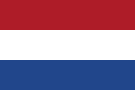 Нидерла́нды  — государство, в Западной Европе. Нидерланды входят в Короле́вство Нидерла́ндов состоящее из основной территории в Западной Европе и островов Бонэйр, Синт-Эстатиус и Саба в Карибском море. Отношения между членами королевства регулируются Хартией Королевства Нидерландов, принятой в 1954 году.Официальной столицей государства, согласно конституции Нидерландов, является Амстердам, где монарх приносит присягу на верность Конституции. При этом фактической столицей является Гаага, где расположены королевская резиденция, парламент и правительство, а также большинство посольств иностранных государств. Другие важные города: Роттердам — самый большой порт страны и один из крупнейших портов мира, Утрехт — центр железнодорожной системы страны и Эйндховен — центр электроники и высоких технологий. Гаага, Амстердам, Утрехт и Роттердам составляют агломерацию Рандстад, где проживает примерно 7,5 миллионов человек. Площадь территории в европейской части 41 543 км², население — 17 016 967 чел. Государственное устройствоМонарх Нидерландов официально является главой государства, однако делегирует власть кабинету министров. Монарх играет также важную роль при формировании правительства. С 2013 года королём является Виллем-Александр из Оранской династии, наследницей престола — его старшая дочь принцесса Оранская Катарина-Амалия. На практике монарх почти не вмешивается в политическую жизнь, ограничиваясь официальными церемониями, но в то же время имеет определённое влияние на формирование нового правительства после парламентских выборов и на назначение королевских комиссаров в провинциях.Административное делениеНидерланды делятся на 12 провинций. Представительные органы провинций — провинциальные штаты, исполнительные органы провинций — депутаты штатов. Население НидерландовЧисленность населения на июля 2017 года составляет 17 084 719 человек. В списке стран по количеству жителей Нидерланды занимают 66 место. По сравнению с другими странами Европы, население Нидерландов весьма быстро росло последние полтора века. При площади территории в 41,543 км² согласно данным на 2016 год Нидерланды имеют плотность населения 405 человек на квадратный километр. По размеру территории и численности населения королевство можно сравнить с Московской областью, включая Москву. Во многом благодаря этому Нидерланды являются одной из стран с наиболее развитой транспортной и информационной инфраструктурой.  В Нидерландах живут две коренные группы населения — нидерландцы и фризы, а также большое число иммигрантов. В Нидерландах обязательное бесплатное обучение для детей и подростков в возрасте до 16 лет. Высшее образование можно получить в колледже, университете или Открытом университете (вечернее или заочное обучение). В стране действуют 13 университетов (самый старый университет Нидерландов — Лейденский, основанный ещё в 1575) и Открытый университет для взрослых. Высшее образование обычно рассчитано на шестилетний курс обучения.География НидерландовНа территории страны очень густая речная сеть, сходящиеся на ней устья рек Рейна, Мааса и Шельды образуют обширную общую судоходную дельту. Реки полноводны и приносят массы наносов, но нередко их русла несут опасность наводнений. КлиматВ целом климат умеренный, морской, характерны нежаркое лето и достаточно тёплые зимы. Средняя температура июля составляет +16…+17 °C, января — около +2 °C на побережье и чуть холоднее вглубь континента. МелиорацияИстория страны для нидерландцев заключена в утверждении, что Бог сотворил Землю, а Нидерланды создали сами нидерландцы. Это совсем недалеко от истины, так как четверть территории страны лежит ниже уровня моря на 5-7 м. Седьмая часть суши находится на высоте всего 1 м над уровнем моря, и только 1⁄50 часть территории страны — выше отметки 50 м. Со времён Римской империи нидерландцы отвоёвывают землю у моря. В наши дни общая протяженность непрерывной цепи дамб и укреплённых дюн превышает 3000 км. Экономика НидерландовПреимущества: высококвалифицированная и многоязычная рабочая сила. Отличная инфраструктура. Равные отношения между работниками и работодателями. Дорогостоящая социальная система с высокими налогами и социальными страховыми выплатами. Треть государственных доходов идёт на социальные выплаты. Высокие затраты на зарплату. Низкая инфляция — на август 2017 года этот показатель составил 1,3 %[26]. Уровень безработицы по данным на август 2017 года составляет 4,7 %[27].Слабые стороны: Стареющее население.Нидерланды — высокоразвитая в экономическом плане страна. На сферу услуг припадает 73 % ВВП, промышленность и строительство — 24,5 %, сельское хозяйство и рыболовство — 2,5 %. Среди важнейших секторов оказания услуг преобладают: транспорт и связь, кредитно-финансовая система, научно-исследовательские и опытно-конструкторские работы (НИОКР), образование, международный туризм, комплекс деловых услуг.Тяжёлая индустрия — нефтепереработка, химическое производство, чёрная металлургия и машиностроение — сосредоточены в прибрежных районах. На морском побережье расположены ветроэнергетические фермы. Развито также производство шоколада, сигар, джина, пива. Известной отраслью, является обработка алмазов в Амстердаме.Зоны с особым экономическим режимом расположены на Антильских островах, в частности на острове Кюрасао, что является весомой экономической зоной Королевства Нидерландов.Основные статьи импорта: нефть, автомобили, чугун и сталь, одежда, цветные металлы, пищевые продукты, различное транспортное оборудование.Основные статьи экспорта: продукты химической промышленности, мясо, парниковые овощи, продукты цветоводства, природный газ, изделия из металла.Основные торговые партнеры страны: Германия, Бельгия, Великобритания, Франция.Транспорт в НидерландахПлоский рельеф создаёт благоприятные условия для развития сети дорог, но большое число рек и каналов создаёт определённые трудности и риски в дорожном строительстве.Общая длина железнодорожной сети составляет 2753 км.Общая протяжённость автомобильных дорог составляет 138 641 км.Протяжённость судоходных рек и каналов, доступных для судов водоизмещением до 50 тонн, составляет 6237 км.Важную роль в экономике страны также играет океанское судоходство. Сельское хозяйствоНесмотря на размеры территории Нидерланды занимают второе место в мире по экспорту продовольствия, и первое место в Европейском Союзе. На данный момент на агропродовольственный сектор приходится 22 % от общего объёма экспорта страны. Страна экспортирует главным образом овощи, фрукты, молочные продукты, мясо и продукты переработки, цветы. Стоит отметить растущий спрос на голландские сельскохозяйственные материалы и технологии (энергоэффективные теплицы, системы точного земледелия посредством GPS).Растениеводство. В некоторых районах страны преобладает цветоводство. Выращивается также картофель, сахарная свёкла и зерновые культуры. Важная статья экспорта — высококачественные парниковые и консервированные овощи.